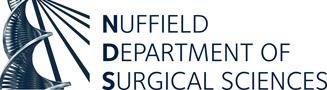 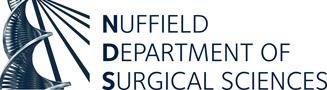 CRISIS AND EMOTIONAL SUPPORT HELPLINESIf you are experiencing a mental health crisis, you should ring 999 or visit your nearest Accident and Emergencydepartment. If you need urgent help, but it is not a medical emergency, you canring 111 for professional health advice, or contact your GP.Local NHS Urgent Mental Health HelplinesSamaritansPhone: 116 123Email: jo@samaritans.orgSANElinePhone: 0300 304 7000Email: support@sane.orgShout Crisis Text LineText: text "SHOUT" to 85258Helplines PartnershipHas a comprehensive list oforganisations in the UK that provide helplinesMind Crisis ServicesMind has a list of mental health crisis helplines